Моей семьи война коснулась…	Стихотворение посвящено участнице Великой Отечественной войны, Мещеряковой Раисе Алексеевне.	Моей прабабушке посвящаю. Гудит земля и стонет от разрывов,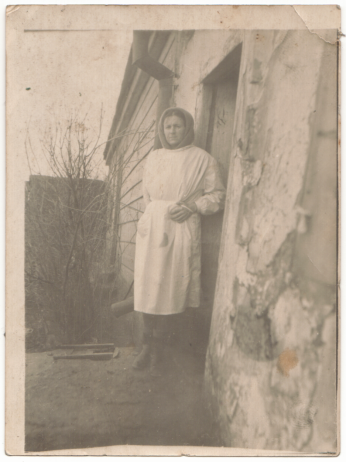 И пули бесконечные свистят.А маленькая женщина, пригнувшись,Спешит к солдату,Может, это брат? Упал, он ранен, кровь сочится.Он ждет ее:И страх застыл.А, может, все мне это снится…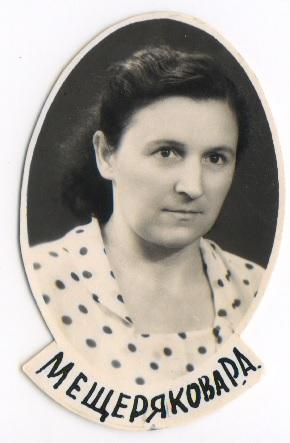 О, боже мой, исчезни этот сон!Как много испытала ты в те годы,  В то время лихолетья и невзгод:  Осознавать, что в милое селеньеТвой брат Иван уж больше не придет.Я буду помнить женщину простую,Которая на фронте,Шла, не сгибаясь, по земле,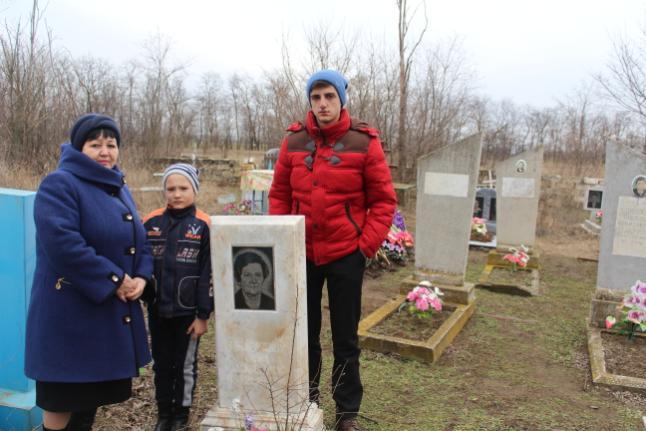 Чтоб эту Землю защитить родную, Чтоб мирно люди жили на селе.Спасибо вам, бесстрашным и отважным,За мир и счастье, добытые в боях.Мы будем помнить всех Ушедших и пропавших,Мы будем помнить выживших-Настал тот светлый час! Мещеряков Иван(9 лет),Ученик 3 класса МБОУ СОШ №15С.Казинка Шпаковского района Ставропольского края